Forslag til innhold og form på en struktur/rutine for arbeidet videre.Hensikten med denne rutinenKort beskrivelse av innhold og ønsket effekt/resultatoppnåelse av rutinen. (hvorfor)Beskriv konkret innholdet i rutinen.Det faglige innholdet i form av endret praksis, tilnærming eller måter å utøve metoder eller modeller.Beskriv møtearenaer hvor erfaringer deles mellom deltagerne (praksisutøvere)Annet…3 Beskriv oppfølging og videreutvikling av rutinen.Møter for ledere, ressursgruppen for å følge med på arbeidet herunder status og utfordringer, samt løse disse.Ledelsen justere rutinen ved behov og sikre tilstrekkelig ressurser og støtte til arbeidet.Rutinen revideres i årlig gjennomgang -sett dato for dette.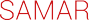 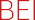 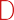 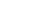 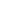 